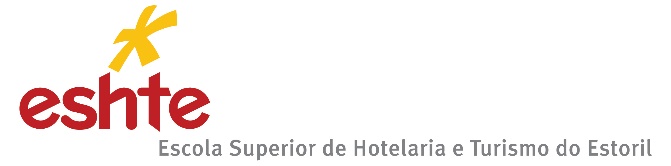 Anexo C Carta de Concordância do(a) Orientador(a) / Coorientador(a) para discussão do Trabalho FinalOrientador(a) Nome:Categoria do orientador:Categoria:Instituição:Coorientador(a) Nome:Categoria do orientador:Categoria:Instituição:Declaro(amos) a nossa concordância em relação à apresentação para discussão do projeto do(a) aluno(a):Subordinado ao tema:Inserido no Mestrado em:Especialização de:Data: __/__/201_Categoria do orientador:Assinatura do(a) Orientador(a):Assinatura do(a) Coorientador(a):